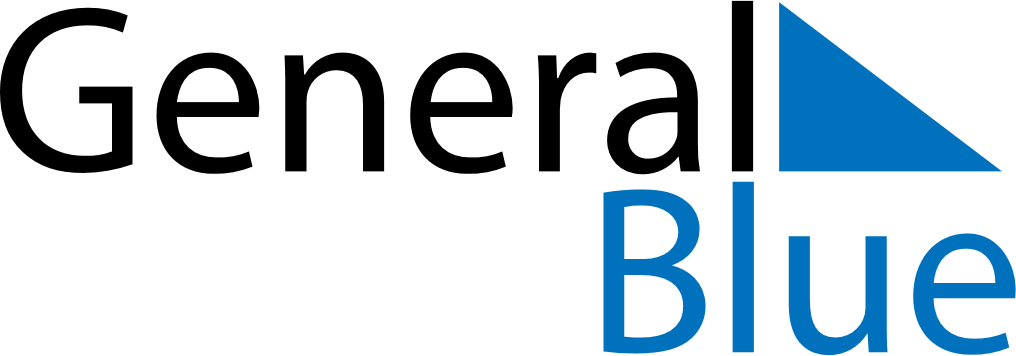 April 2029April 2029April 2029April 2029The NetherlandsThe NetherlandsThe NetherlandsSundayMondayTuesdayWednesdayThursdayFridayFridaySaturday12345667Easter SundayEaster Monday8910111213131415161718192020212223242526272728King’s DayKing’s Day2930